F.No:ESTT-12/1/2020-LDC-EST1.                                                                                          Date:11-07-2023WALK IN INTERVIEW Walk-in-Interview will be held at 9.00 a.m. on date mentioned below at National Institute of Plant Health Management, Rajendranagar, Hyderabad for engagement of following positions on contractual basis.  The engagement will be initially for a period of six months/ one year/ till project period whichever is earlier. The details of educational qualifications, experience, age and other eligibility criteria, along with application proforma are given below.  The eligible candidates for the below mentioned contractual posts will be  required to make a  power point presentation and it will be followed by interview.  All the candidates should carry the presentation (in Pen drive) to attend the walk-in-interview.  Note: The above vacancies are indicative and may vary as per actual requirementThe candidates attending walk-in interview should present themselves for certificate verification at the same venue by 9.00 a.m. on the dates mentioned in the notification. The candidates are directed to bring all the relevant original documents pertaining to educational qualifications, experience, research, training, projects, testimonials, etc., along with a set of self-attested photocopies and a recent passport size photograph, for necessary certificate verification. It may be noted that production of above said documents is mandatory.  Failure to bring the same will render ineligible to attend PPT & Interview. No separate call letter for the PPT & Interview shall be issued.  The position is purely temporary on contractual basis and co-terminus with the project or one year from the date of joining, whichever is earlier.  NIPHM will not be held responsible to give regular appointment after expiry of the term.  No TA/DA will be admissible for attending the interview.SALARY:*The selected candidates shall be allotted quarters as per the eligibility as per NIPHM norms applicable from time to time. No separate HRA shall be admissible.Note: Self-attested copies of all educational qualifications along with experience certificates are required to be submitted invariably.  DUTIES OF THE POSTS:GENERAL TERMS AND CONDITIONS:The position of Consultants/RAs/SRFs/JRFs  is purely on contractual basis for a period of Six months/One year/ Project Period whichever is earlier. The continuance of Consultants/RAs/SRFs/JRFs during the said period of six months / one year /project period depends on the satisfactory performance and availability of the budget for the project in which they have been engaged. It can be terminated at any time by issue of one month notice by NIPHM. It can also be terminated at any time without giving one month’s notice if he/she is found guilty of gross negligence or involved in acts of grave misconduct. The services of the Consultants/RAs/SRFs/JRFs shall stand terminated automatically on expiry of the contract period unless it is extended in writing. The candidates have to produce all the original certificates / documents at the time of Interview for verification.  Failure to bring the same will render ineligible to attend PPT & Interview.No TA/DA will be admissible for attending the interview.Self-attested copies of all educational qualifications along with experience certificates are required to be submitted invariably.  Age and educational qualifications may be relaxed in exceptional cases by the Institute.In respect of RAs/SRFs, an amount equivalent to one month pay will be deducted in four equal installments i.e. @1/4th pay per month from first four months remuneration as caution deposit. This amount will be refunded to the candidate only on successful completion of notice period obligations. The decision of the Competent Authority will be final in this regard.Candidates may submit a declaration stating that they are willing to be considered for a lower position in case their application for the applied position is found ineligible or if not been shortlisted for a further scrutiny.The Consultants/RAs/SRFs/JRFs may also leave the assignment, on their own violation by giving one month notice period / deposit 30 days’ pay in lieu of notice period or any short fall thereof or as decided by the Competent Authority of NIPHM.  The decision of the Competent Authority will be final in this regard. If any of the contractual staff leaves NIPHM abruptly or without serving notice period, the caution deposit amount available will be withheld/forfeited/confiscated. The decision of the Competent Authority will be final in this regard.If RAs/SRFs/JRFs undergo any training programme at NIPHM either free or on concessional basis, he/she shall serve the NIPHM for a minimum period of two years, failing which he/she shall reimburse the cost of the training programme to the NIPHM at the time of getting relieved. However, no request will be considered for exemption of fees if anyone wants to leave the institute before completion of Bond Period. The certificate of participation will be on hold with the institute for two years after completion of the training.The Consultants/RAs/SRFs/JRFs are required to adhere to the administrative, financial and disciplinary regulations of NIPHM where the incumbent is working. Regular attendance of them shall be ensured by the concerned Director of the division keeping an attendance register/ biometric. The Consultants/RAs/SRFs/JRFss shall be engaged in the Scheme/Project work on full time basis and will not be allowed to undertake any other work or to accept or hold another appointment with or without remuneration elsewhere. The Consultants/RAs/SRFs/JRFs shall give a declaration to the effect that he/she is not drawing any other scholarship/fellowship or is employed elsewhere in the form prescribed.NIPHM will have full intellectual property rights/proprietary rights on research outputs of the Consultants/RAs/SRFs/JRFs with reference to work done during the period of working in the NIPHM as per the provisions of “Guidelines for Intellectual Property Management and Technology Transfer / Commercialization” mutatis mutandis. However, in case the RAs/SRFs/JRFs has been associated with research work, his/her name will be acknowledged / included appropriately in the research paper(s). The Consultants/RAs/SRFs/JRFs shall have no right in this regard.The Consultants/RAs/SRFs/JRFs will be under the administrative control of the Director of the concerned Division at NIPHM. The RAs/SRFs/JRFs will be subject to the Administrative, financial and disciplinary regulations of the NIPHM.  RAs/SRFs/JRFs shall have to work on all working days except for the General holidays and adhere to punctuality in attendance and should be willing to work before & after office hours in case of need. He/ She should be willing to work late hours, night shifts/ on holidays etc. as & when ordered by competent authority as per the requirement of the Institute’s work.Their headquarters will be at Hyderabad (OR) will be as necessitated by the project.The Consultants/RAs/SRFs/JRFs will not be entitled to (i) General Provident Fund, (ii) NIPHM Group Insurance Scheme, (iii) All other service benefits allowed to regular employees.  He/She will not be entitled to any travelling allowance at the time of joining and leaving NIPHM.The Consultants/RAs/SRFs/JRFs will be entitled to admissible tour TA & DA as per NIPHM rules. Income tax will be deducted from the emoluments of Consultants/RAs/SRFs/JRFs at source as applicable. The RAs/SRFs/JRFs should set up residence mandatorily in the NIPHM quarters. The decision of the Competent Authority will be final in this regard. In case of non-availability of  quarters, the candidates shall stay within 03 kms radius of NIPHM.The Consultants/RAs/SRFs/JRFs is required to produce all the original certificates of educational qualifications, experience at the time of joining at NIPHM for verification. Consultants/RAs/SRFs/JRFs will not be entitled to any Medical benefit & allowances.The Consultants/RAs/SRFs/JRFs shall have no claim, whatsoever, for regularization/absorption  or otherwise against any regular post on termination of the tenure/project as it is purely contractual/temporary & is time bound  in nature which runs co-terminus with the length of the project.No correspondence will be entertained with the non-shortlisted or non-selected candidates.The above vacancies are indicative and may vary as per actual requirement.In case of any dispute which may arise out of or in connection with this advertisement/notification, Hyderabad City courts have jurisdiction to decide or adjudicate. Sd/-REGISTRAR P R O F O R M AAPPLICATION FOR THE POST OF                                   on Contractual Basis1. 	Name 					:    	(in Block letters)2.	Father’s/Husband Name		:3.   	Date of Birth (in Christian era)	:4.  	Age					:  Years…………..Months…………..Days…..………(as on last date for submission of application)5.  	ADDRESS FOR CORRESPONDENCE	:Present 			:Permanent			:Email ID			: 1.  2. Mobile				:Phone No. (STD/ISD code)	:EDUCATIONAL QUALIFICATIONS:-7.  Details of employment in the chronological order in the table indicated below. Enclose a separate sheet, duly authenticated by your signature, if the space below is insufficient.Page No. 1 / 28. Additional information, if any, which you would like		:        to mention in support of your suitability for the post.       (This among other things may provide information with regard to(a) Additional academic qualifications				:(b) Professional training						:(c) research publications and reports and special projects	:(d) Awards/scholarship/official appreciation			:(e) affiliation with professional bodies/institutions/societies and	:(f) any other information.						: (enclose a separate sheet if the space is insufficient)9.  Whether belongs to SC/ST/OBC/OC/        PH/EX-Serviceman (Proof to be enclosed)        as per GOI norms						:10.  I certify that particulars furnished above are true.  11. I am willing to stay in the quarters if allotted or within 3 km radius of NIPHM.12. I am also willing to be considered for a lower   post in case my application for the applied post is found ineligible or not shortlisted for further scrutiny.  (Optional):	SELF DECLARATIONI________________________________ Son/Daughter of Sh._____________________________ hereby declare that the information given above and in the enclosed documents is true to the best of my knowledge and belief and nothing has been concealed therein. I am well aware of the fact that if the Information given by me is proved false/not true, I will have to face the punishment as per the law. Also, all the benefits availed by me shall be summarily withdrawn and I may be terminated from the services without assigning any reasons.Date	:			 		              		Place	:							SIGNATURE OF CANDIDATE
Page No. 2 / 2राष्ट्रीय वनस्पति स्वास्थ्य प्रबंधन संस्थानNational Institute of Plant Health ManagementDepartment of Agriculture & Farmers WelfareMinistry of Agriculture & Farmers WelfareGovernment of India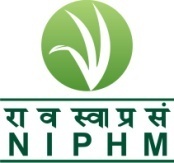 Telephone: 9140-24015374E-mail: niphm@nic .inTele-Fax:  9140-24015346Telephone: 9140-24015374E-mail: niphm@nic .inTele-Fax:  9140-24015346Rajendra NagarHyderabad – 500 030http://niphm.gov.inSl. No.DivisionName of the PositionsNo. of PositionsDate of Walk in InterviewPesticide Management Division Senior Research Fellow (PMD)  (MPRNL Project)0125.07.2023Pesticide Management Division Junior Research Fellow  (PMD)0125.07.2023Sl. No.Name of the PositionQualificationsRelevant subjectsMaximumAge limit1.Senior Research Fellow  – 1 Position(Pesticide Management Division) under MPRNL ProjectMaster’s degree in relevant subject with 4 yrs. / 5 years of bachelor degree (OR)Candidates having Post Graduate Degree in Basic Sciences with 3 years Bachelor’s Degree and 2 Years Master’s Degree should have NET qualification and 2 years of research experience as mentioned in OM No.Edn./6/27/2014-HRD dated 13th July, 2015, OM No.Agril. Edn.6/27/2014-HRD 9th October, 2015 of the Council and OM SR/S9/Z-09/2018 of DST dated 30th January, 2019.Chemistry/Organic Chemistry/Analytical Chemistry/Agricultural Chemicals/Environmental Science/Agriculture with specialization in Entomology or pathology35 years for Men & 40 years for Women2.Junior Research Fellow  – 1 Position(Pesticide Management Division)Post Graduate in Basic Sciences (OR)Graduate degree in Agricultural sciences /Horticultural sciences / PGDPHM of NIPHMAgricultural Science/ Agricultural Chemistry/Organic Chemistry/Analytical Chemistry/Physical Chemistry/ Inorganic Chemistry/Environmental Science30 years for Men &35 years for WomenS. No.Name of the positionName of the positionSenior Research Fellow (Under MPRNL Project)Rs. 31,000/- per month for 1st and 2nd year.      Rs. 35,000/- per month for 3rd year.Junior Research Fellow Rs. 16,000/- per month for 1st and 2nd year.      Rs. 18,000/- per month for 3rd year.1.Senior Research Fellow (Pesticide Management Division) Collection of various samples from the Market and FarmgateSample preparation and processing for analysisAnalysis of sample by instruments such as GC-MS/MS and LC-MS/MSRoutine Maintenance of Analytical instruments, documents and technical records as per laboratory quality management systemAny other duties assigned under the project2.Junior Research Fellow - Pesticide Management DivisionAnalysis of pesticide formulation samples as per BIS methods (volumetric, spectrophotometry, chromatography)Sample preparation and processing for analysis of Bio-product samplesRoutine Maintenance of Analytical instruments, documents and technical records as per laboratory quality management systemAny other duties assigned under the projectQUALIFICATIONYEARUNIVERSITYCLASS & % OF MARKSREMARKS(Awards if any)Office/Instt./OrganisationPost heldFromToScale of pay andbasic pay thereinNature ofdutiesperformed